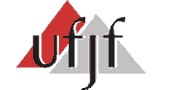 UNIVERSIDADE FEDERAL DE JUIZ DE FORACENTRO REGIONAL DE INOVAÇÃO E TRANSFERÊNCIA DE TECNOLOGIAEDITAL DE SELEÇÃO PARA O PROGRAMA DE BOLSAS DE INICIAÇÃO TECNOLÓGICA/ 2018 – EDITAL 04/2018SETOR:O Centro Regional de Inovação e Transferência de Tecnologia (CRITT) faz público o processo de seleção para o Programa de Bolsas de Iniciação Tecnológica/2018 no setor acima indicado, para o preenchimento de 1 vaga para bolsista, além de Cadastro de Reserva, de acordo com a Resolução 28/2003 do Conselho Setorial de Pós-Graduação e Pesquisa. DURAÇÃO DO PROGRAMA / PAGAMENTO DE BOLSAS  O programa de Bolsas de Iniciação Tecnológica/2018 terá duração de 12 meses, admitindo-se renovações mediante avaliação de desempenho do bolsista e do seu rendimento acadêmico. A remuneração mensal da bolsa é de R$496,00, e o pagamento é efetuado até o quinto dia útil do mês seguinte. Essa bolsa não poderá ser acumulada com outra, ainda que de espécie diferente, exceto as bolsas de apoio estudantil.ATIVIDADES DESENVOLVIDAS NO PROJETO Acompanhar o desenvolvimento das empresas incubadas juntamente com a responsável do setor;Participar das reuniões setoriais elaborando atas e relatórios quando necessário;Auxiliar as empresas incubadas no cumprimento de seus planos de negócios e planos de ação assim como no processo de contínuo aprendizado;Auxiliar as empresas incubadas nos problemas de gestão de seus negócios, buscando uma melhor articulação de seus recursos para alcançarem a qualidade dos produtos e/ou serviços;Auxiliar na confecção de relatórios sobre as atividades desenvolvidas pela IBT, quando solicitado;Apoiar na elaboração do planejamento da IBT;INSCRIÇÃO Poderão inscrever-se os candidatos que atenderem aos seguintes critérios:  – Ser aluno dos cursos de graduação de Administração, Ciências Contábeis, Economia ou Engenharia de Produção da Universidade Federal de Juiz de Fora (UFJF);  – Ter disponibilidade de 20 (vinte) horas semanais, no turno da tarde;– Comprovação de compatibilidade, regularidade e desempenho acadêmico, mediante apresentação do Histórico Escolar;–Ter boa comunicação e facilidade para desenvolver trabalhos em equipe;– Ter raciocínio lógico-matemático satisfatório;– Boa redação;– Ter conhecimento sobre Empreendedorismo;– Ter conhecimento sobre gestão de negócios;– Dominar as ferramentas do Pacote Office (Excel intermediário);– Habilidade para atendimento ao público externo.Para se inscrever, o aluno interessado deverá, entre os dias 05 e 18 de março de 2018, enviar para o e-mail “gp.critt@gmail.com” seu currículo e seu histórico escolar da graduação, colocando “Seleção – Incubadora de Base Tecnológica” como assunto do e-mail.PROCESSO DE SELEÇÃO  A seleção constará de:  Análise de Currículo e Histórico Escolar;Entrevista. Prova; Critério(s) de desempate: análise de todas as etapasENTREVISTA: LOCAL: Sala de reuniões da incubadoraDATA:  22 de março de 2018HORÁRIO: das 9h às 12h – os candidatos serão entrevistados conforme a ordem enviada por e-mail. PROVA LOCAL: Auditório do CrittDATA: 26 de março de 2018HORÁRIO: 9h DIVULGAÇÃO DO RESULTADO DA SELEÇÃO: DATA: 28 de março de 2018LOCAL: Facebook e Site do Critt/UFJFCOMPARECIMENTO PARA A ASSINATURA DO TERMO DE COMPROMISSO: DATA: 02 de abril de 2018 HORÁRIO: das 8h às 16h – será combinado por e-mailLOCAL: Setor de Gestão de Pessoas – Critt/UFJFJuiz de Fora, 05 de março de 2018. 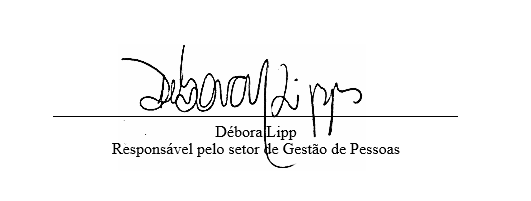 INCUBADORA DE BASE TECNOLÓGICA